ALCALDIA MUNICIPAL DE AGUILARESDEPARTAMENTO DE SAN SALVADORPRESUPUESTO MUNICIPAL 2021EJERCICIO: 01 DE ENERO AL 31 DE DICIEMBRE DE 2021Presentado por:  Comisión de PresupuestoAguilares, Diciembre 2020.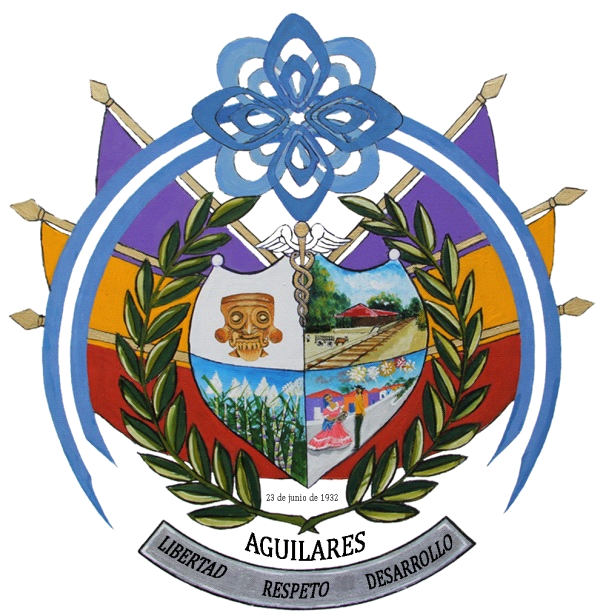 